Н А К А ЗВід  07.10.2019 № 204Про забезпечення надійності й безпечної експлуатації будівель, споруд та інженерних мереж З метою створення належних умов для учасників освітнього процесу, забезпечення надійності й безпечної експлуатації будівель, споруд та інженерних мереж         НАКАЗУЮ:      1. Призначити відповідальним за плановим осіннім обстеженням будівель, споруд та інженерних мереж закладів освіти району на предмет безпечної та надійної їх експлуатації начальника господарчої групи Управління освіти Торяник Т.В.     2. Начальнику господарчої групи Торяник Т.В. забезпечити контроль за проведенням планового осіннім обстеження будівель, споруд та інженерних мереж закладів освіти району.     3. Керівникам закладів освіти:     3.1. Створити комісію та провести планове осіннє обстеження будівель, споруд та інженерних мереж на предмет безпечної та надійної їх експлуатації.До 11.10.2019     3.2. Скласти та надати акти обстежень до господарчої групи Управління освіти. 		                                                                                                           До 15.10.2019      4.  Завідувачу ЛКТО Остапчук С.П. розмістити цей наказ на сайті Управління освіти.                                                                                                            До 09.10.2019      5. Контроль за виконанням наказу покласти на заступника начальника Управління освіти О.С.Прохоренко.Начальник Управління освіти					  О.С. НИЖНИКЗ наказом ознайомлені:ТОРЯНИК Т.В.ОСТАПЧУК С.П.ЛАШИНА Н.В.Ковтун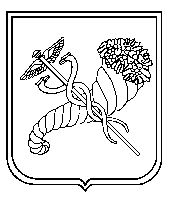 Заступник начальника Управління освіти-уповноважена особа з питань запобігання та виявлення корупції                            О.В. ПРОХОРЕНКО